Nana Clare’s Kitchen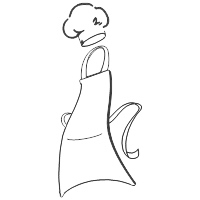 Basic Decorating Cake Classes & Basic Cake Class FunRegistration Form - 2023                                            *Please fill out one form for each participant*Student Name (Please Print clearly)_____________________________________Age:______________  Birthday:_____________ Address:__________________________City:___________________Zip:___________Phone________________________      Email:______________________________If participant is under 18 years of age, please fill out the following parent information:Mom’s Name:_____________________ Cell Number:____________________________Dad’s Name:______________________ Cell Number:____________________________*Emergency Contact:_____________________________________________________Phone:____________________________ Relationship:__________________________May we use images of your child in future NCK brochures, ads, web page, FB or literature? Y / NPlease advise ALL food allergies or sensitivities here:______________________________________________________________